DİLİMİZİN ZENGİNLİKLERİ PROJESİ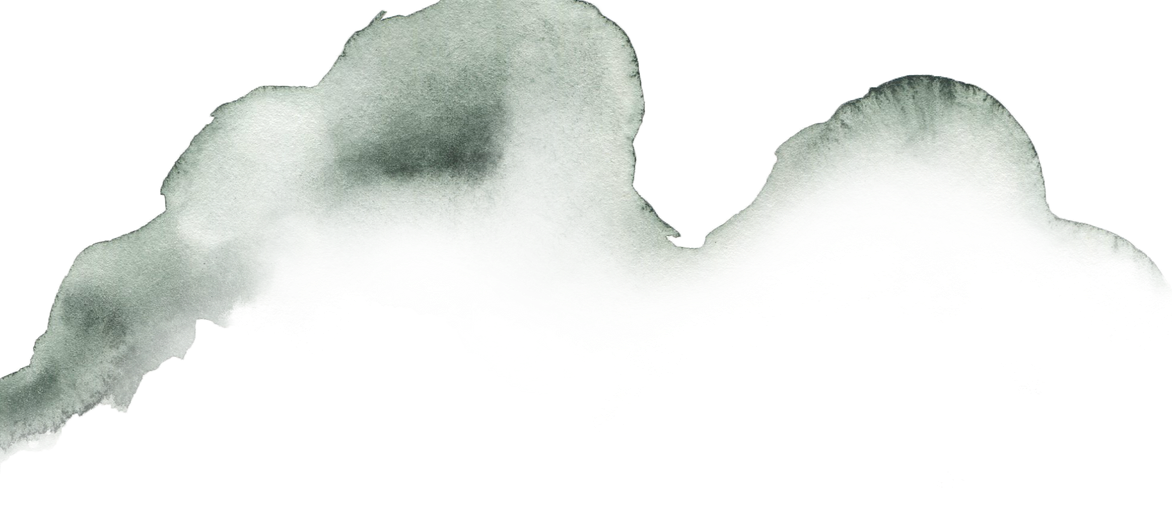 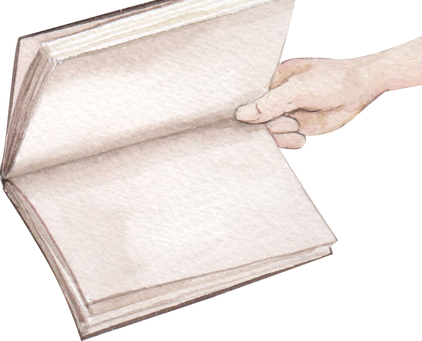 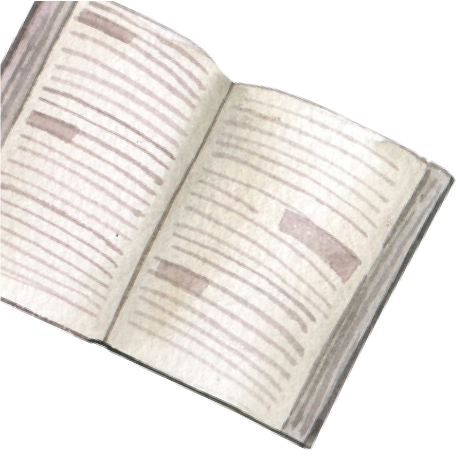 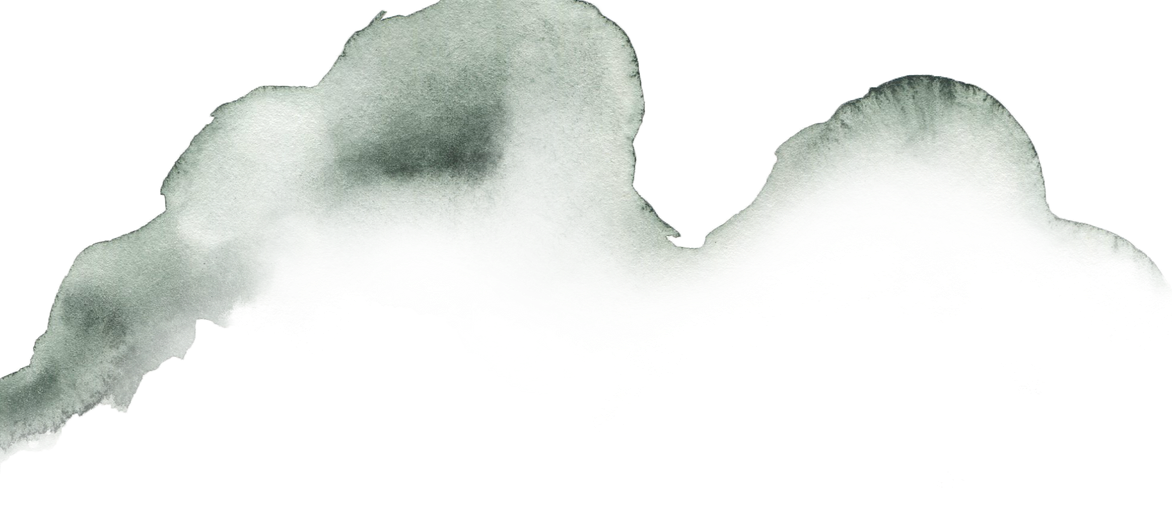 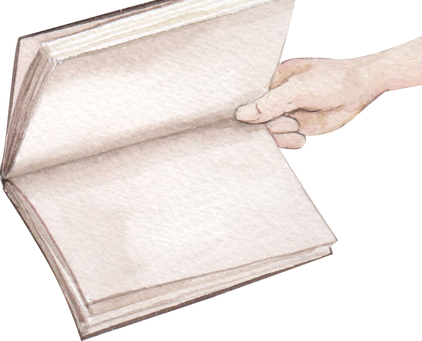 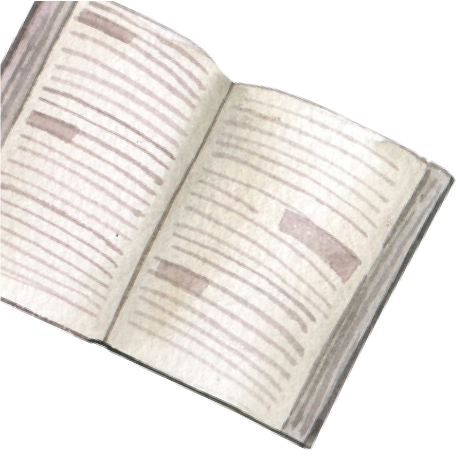 Anahtar Kelimeler ile Hikâye Anlatma Yarışması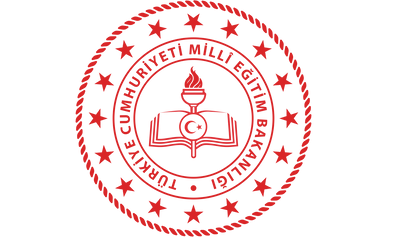 Yarışma Tarihi:22.12.2023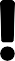 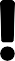 Yarışma Son Başvuru:21.12.2023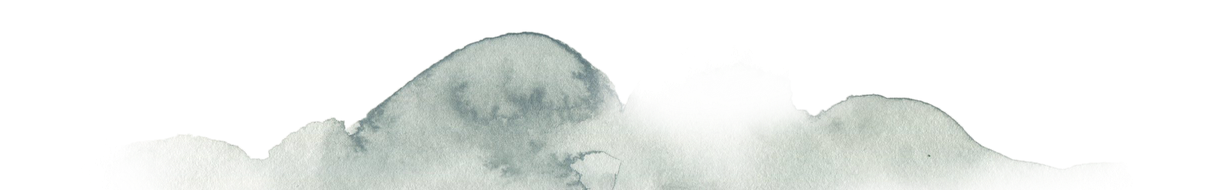 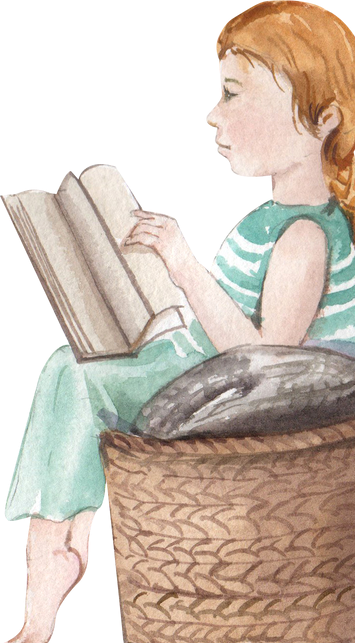 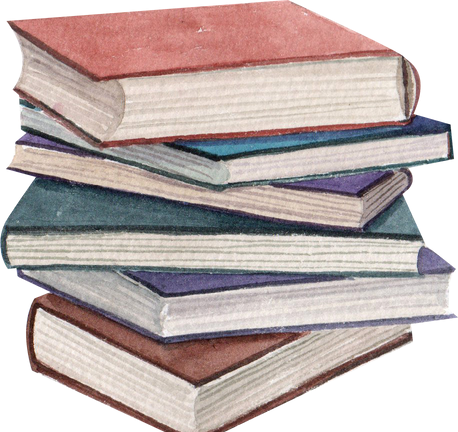 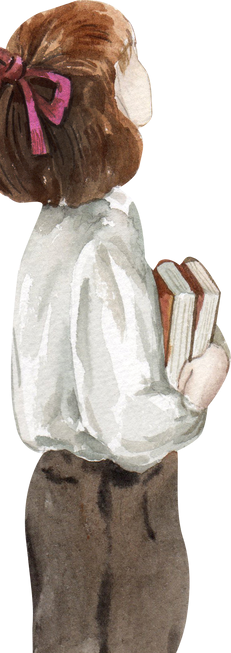 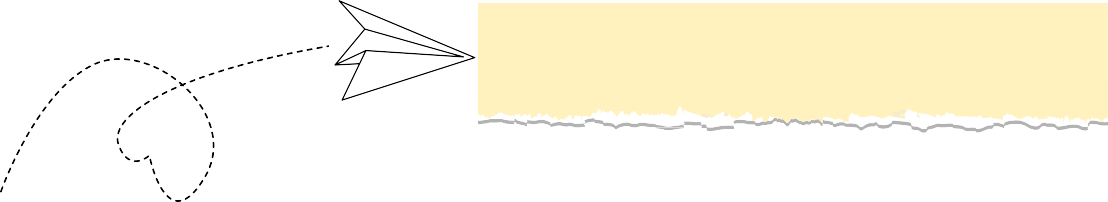 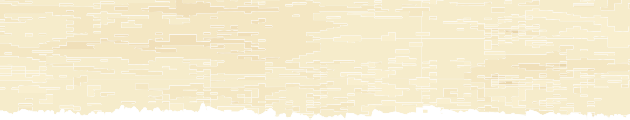 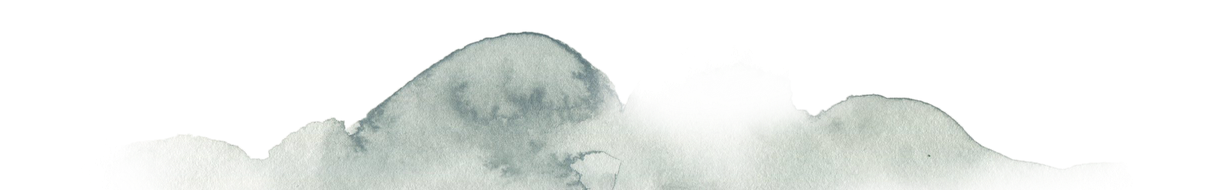 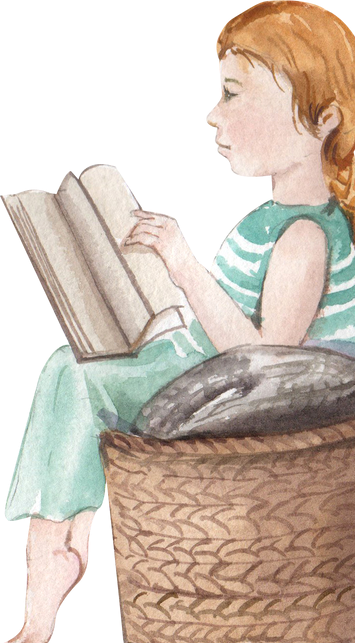 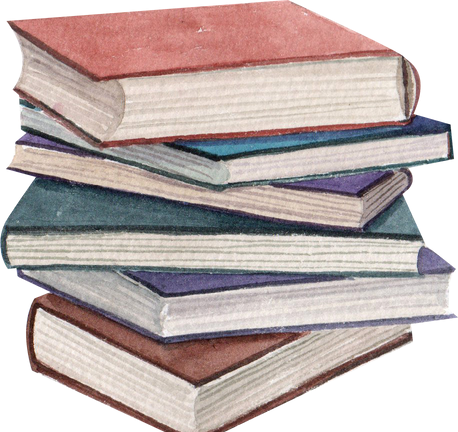 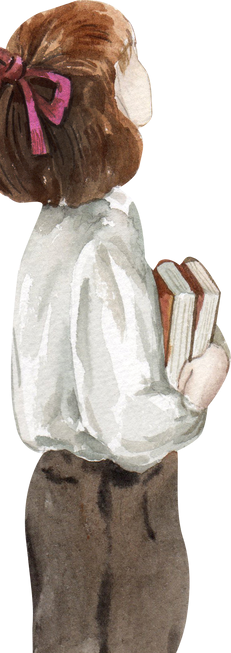 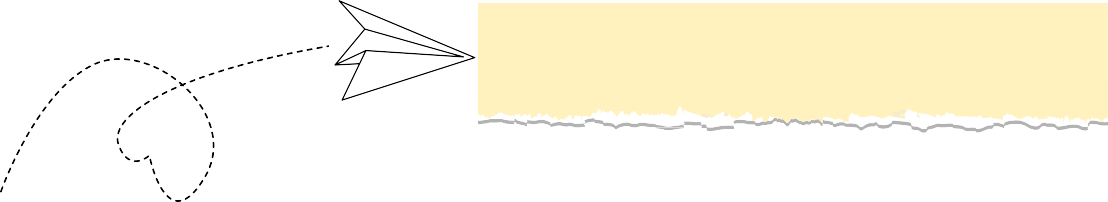 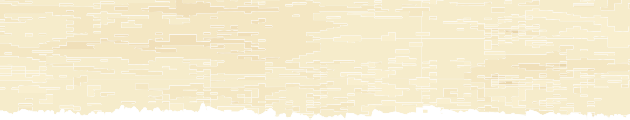 DİLİMİZİN ZENGİNLİKLERİ PROJESİANAHTAR KELİMELER İLE HİKÂYE ANLATMA YARIŞMA ŞARTNAMESİYARIŞMA KONUSU:Verilen anahtar kelimeleri kullanarak belirlenen sürede hikaye anlatabilmek.YARIŞMA AMACI:Öğrencilerimizi kültür, sanat, edebiyat çalışmalarına katılmaya özendirmek. Türkçeyi doğru ve etkili kullanabilme becerisi kazandırmak ve topluluk karşısında konuşabilme becerisi kazandırmak.       HEDEF KİTLE:İlkokul 2,3 ve 4, sınıf  öğrencilerİ yarışmaya katılabilir.YARIŞMA ANAHTAR KELİMELERİOrman, yuva ,ağaç , tehlikeSüre :5 dkKATILIM ŞARTLARI:1.Yarışmaya gönüllülük esasına dayalı olarak isteyen bütün öğrenciler katılabilir. 2.Her bir yarışmacı tek bir hikaye anlatabilir. Hikaye en az 1 en fazla 5 sayfa olabilir.Verilen anahtar kelimelerin kullanılması ve belirlenen süre içinde hikayenin     anlatılması zorunludur.Hikayeler tamamen yarışmacının hayal gücüne ait olmalı, hiçbir eserden kopya barındırmamalıdır.Hikaye genel ahlak kurallarına ve değerlerine uygun olmalıdır. 6.Yarışmacı hikayesini jüri ve dinleyicilerin karşısında anlatmak zorundadır.Yarışma takviminde belirtilen sürelerde gerekli başvuru yapılmalıdır. Sınıf             öğretmenlerinize gidip katılma talebi iletilmelidir.Dereceye giren öğrenciler ödüllendirilecektir.Yarışmaya katılanlar şartname koşullarını kabul etmiş olacaklardır.YARIŞMA TAKVİMİ18.12.2023	YARIŞMANIN DUYRULMASI21.12.2023	YARIŞMACILARIN BAŞVURUSU SON GÜN22.12.2023	YARIŞMANIN YAPILMASIUygundur Okul MüdürüDEĞERLENDİRME KRİTERLERİPUANVERİLEN ANAHTAR KELİMELERİN HEPSİNİ KULLANMASI20HİKAYE UNSURLARINI BARINDIRMASI20HİKAYEDE ANLAM BÜTÜNLÜĞÜNÜN BULUNMASI 20JEST VE MİMİKLERİ KULLANMA  10SES TONUNU DOĞRU KULLANMA10TÜRKÇEYİ ETKİLİ VE DOĞRU KULLANMA10VERİLEN SÜREYİ ETKİLİ KULLANMA10DEĞERLENDİRME KRİTERLERİPUANVERİLEN ANAHTAR KELİMELERİN HEPSİNİ KULLANMASIHİKAYE UNSURLARINI BARINDIRMASIHİKAYEDE ANLAM BÜTÜNLÜĞÜNÜN BULUNMASI JEST VE MİMİKLERİ KULLANMA  SES TONUNU DOĞRU KULLANMATÜRKÇEYİ ETKİLİ VE DOĞRU KULLANMAVERİLEN SÜREYİ ETKİLİ KULLANMA